Uczelniana Księga JakościKształceniaPolitechniki Rzeszowskiej im. Ignacego ŁukasiewiczaWYDANIE XObowiązuje od: 01.02.2022 r.Dokument stanowi własność Politechniki Rzeszowskiej im. Ignacego Łukasiewicza. Kopiowanie i rozpowszechnianie bez pisemnej zgody właściciela jest zabronione.Troska o stałe podnoszenie jakości kształcenia oraz odpowiednie zapisy zawarte w ustawie - Prawo o szkolnictwie wyższym i nauce oraz w aktach wykonawczych, jak również postanowienia Deklaracji Bolońskiej nałożyły na Politechnikę Rzeszowską obowiązek wprowadzenia Systemu Zapewniania Jakości Kształcenia oraz jego ciągłego monitorowania i doskonalenia. Głównym celem jaki stawia sobie Uczelnia jest zapewnienie takiego poziomu wykształcenia studentów, który umożliwia podjęcie zatrudnienia lub kontynuowanie kształcenia. Ponadto, ciągłe podnoszenie jakości kształcenia zostało uznane za czynnik warunkujący dalszy rozwój oraz umocnienie pozycji Politechniki Rzeszowskiej w krajowym i europejskim obszarze szkolnictwa wyższego. Zapewnienie jak najwyższego poziomu kształcenia jest realizowane poprzez:stałe monitorowanie procesu kształcenia,kreatywne planowanie i właściwą realizację procesu kształcenia,tworzenie jednoznacznych procedur oceny metod i warunków kształcenia,podejmowanie działań naprawczych i doskonalących. Podstawą realizacji procesów związanych z jakością kształcenia są dokumenty powszechnie obowiązujące, takie jak: Ustawa z dnia 20 lipca 2018 r. - Prawo o szkolnictwie wyższym i nauce,wykonawcze akty normatywne (rozporządzenia),wewnątrzuczelniane akty normatywne (uchwały Senatu, zarządzenia Rektora),regulaminy.System Zapewniania Jakości Kształcenia (SZJK) został wprowadzony na Politechnice Rzeszowskiej zarządzeniem nr 13/2008 Rektora Politechniki Rzeszowskiej z dnia 30 kwietnia 2008 r. W marcu 2013 roku Senat Politechniki Rzeszowskiej uchwałą nr 13/2013 zatwierdził zmiany w strukturze Systemu Zapewniania Jakości Kształcenia, które były odpowiedzią na dynamicznie zmieniające się w tym zakresie przepisy prawa, a dnia 29 czerwca 2017 r. przyjął Uchwałę nr 85/2017 w sprawie doskonalenia Uczelnianego Systemu Zapewniania Jakości Kształcenia na Politechnice Rzeszowskiej. Obecnie SZJK funkcjonuje w oparciu o zarządzenie nr 122/2020 Rektora Politechniki Rzeszowskiej z dnia 8 grudnia 2020 r. w sprawie aktualizacji Uczelnianego Systemu Zapewniania Jakości Kształcenia.Ustawa Prawo o szkolnictwie wyższym i nauce wskazuje, że misją systemu szkolnictwa wyższego i nauki jest w szczególności prowadzenie najwyższej jakości kształcenia.W założeniu, system odnosi się do wszystkich stopni oraz form studiów prowadzonych na Uczelni (w tym Szkoły Doktorskiej i studiów podyplomowych). Na Politechnice Rzeszowskiej nadzór nad funkcjonowaniem i doskonaleniem systemu sprawuje Rektor za pośrednictwem Prorektora ds. kształcenia, a elementami struktury na poziomie Uczelni są:Pełnomocnik rektora ds. zapewniania jakości kształcenia,Uczelniana Komisja ds. Zapewniania Jakości Kształcenia (UKZJK).Na wydziałach za jakość kształcenia odpowiadają Dziekani przy wsparciu Wydziałowych koordynatorów ds. zapewniania jakości kształcenia i Wydziałowych Komisji ds. Zapewniania Jakości Kształcenia (WKZJK).W jednostkach międzywydziałowych za jakość kształcenia odpowiadają Dyrektorzy tych jednostek przy wsparciu Koordynatorów ds. zapewniania jakości kształcenia.Uczelniana Księga Jakości Kształcenia Politechniki Rzeszowskiej jest dokumentem Uczelnianego Systemu Zapewniania Jakości Kształcenia. Nadzór nad Uczelnianą Księgą Jakości Kształcenia sprawuje Pełnomocnik rektora ds. zapewniania jakości kształcenia. Nadzór nad Wydziałową Księgą Jakości Kształcenia sprawuje Dziekan przy wsparciu Wydziałowego koordynatora ds. zapewniania jakości kształcenia. Nadzór nad Księgą Jakości Kształcenia w jednostkach międzywydziałowych sprawuje Dyrektor przy wsparciu Koordynatora ds. zapewniania jakości kształcenia. Uczelniana Księga Jakości Kształcenia/Wydziałowe Księgi Jakości Kształcenia oraz Księgi Jakości Kształcenia prowadzone w jednostkach międzywydziałowych jako istotne narzędzie Wewnętrznego Systemu Zapewniania Jakości Kształcenia mają charakter jawny, są publikowane na stronie internetowej Uczelni, wydziałów i jednostek międzywydziałowych, a dane w nich zawarte podlegają bieżącej aktualizacji. Przestrzeganie opracowanych i zawartych w Księdze procedur umożliwia zapewnienie powtarzalnych i jednolitych warunków umożliwiających uzyskanie oferowanego przez Uczelnię wysokiego poziomu kształcenia, poprzez realizację ustalonych przez Senat Uczelni (opracowanych przez poszczególne wydziały) programów studiów wyższych i podyplomowych zapewniających osiągnięcie właściwych dla danego kierunku lub danych studiów podyplomowych efektów uczenia się.Pierwsze wydanie Księgi Jakości Kształcenia zostało opracowane przez zespół pod przewodnictwem Pełnomocnika Rektora ds. Zapewniania Jakości Kształcenia – dra hab. inż. Andrzeja Pacany, prof. PRz.Kolejne nowelizacje Księgi Jakości Kształcenia są opracowywane odpowiednio przez Pełnomocnika Rektora ds. Zapewniania Jakości Kształcenia wraz z Uczelnianą Komisją ds. Zapewniania Jakości Kształcenia danej kadencji. Księga Jakości jest rozszerzeniem polityki jakości, która z kolei jest spójna z aktualną strategią Uczelni.TABELA ZMIANPrezentacja UczelniHistoriaDnia 30 września 1951 r., z inicjatywy pracowników Wytwórni Sprzętu Komunikacyjnego „PZL – Rzeszów” zrzeszonych w Stowarzyszeniu Inżynierów i Techników Mechaników Polskich, otwarto w Rzeszowie Wieczorową Szkołę Inżynierską kształcącą specjalistów mechaników.W 1952 r. podporządkowano rzeszowską placówkę Wieczorowej Szkole Inżynierskiej w Krakowie, a po reorganizacji wyższego szkolnictwa technicznego w 1955 r. – Politechnice Krakowskiej - jako Studium Wieczorowe Terenowe Wydziału Mechanicznego Politechniki Krakowskiej z siedzibą w Rzeszowie.Na mocy rozporządzenia Rady Ministrów z 18 czerwca 1963 r. (poz. 153) z dniem ogłoszenia, tj. 25 czerwca 1963 r. utworzono w Rzeszowie Wyższą Szkołę Inżynierską z Wydziałem Ogólnotechnicznym i Wydziałem Mechanicznym. Decyzja ta zapoczątkowała dalszy intensywny rozwój Uczelni. Kolejno powstawały: w 1965 r. Wydział Elektryczny, przekształcony w 2000 r. w Wydział Elektrotechniki i Informatyki; w 1967 r. Wydział Budownictwa Komunalnego, przekształcony w 1981 r. w Wydział Budownictwa i Inżynierii Środowiska, a następnie od września 2014 r. w Wydział Budownictwa, Inżynierii Środowiska i Architektury; w 1968 r. Wydział Technologii Chemicznej przekształcony w 1981 r. w Wydział Chemiczny; w 1992 r. Wydział Zarządzania i Marketingu przekształcony w 2010 r. w Wydział Zarządzania;w 2006 r. Wydział Matematyki i Fizyki Stosowanej;w 2016 r. Wydział Mechaniczno-Technologiczny w Stalowej Woli.Na Wydziale Mechanicznym w 1972 r. utworzono Oddział Lotniczy. Uzyskane we wszystkich zasadniczych nurtach działalności efekty spowodowały nadanie Uczelni pełnego statusu akademickiego i z dniem 1 października 1974 r. rozporządzeniem Rady Ministrów z dnia 19 września 1974 r. została powołana Politechnika Rzeszowska im. Ignacego Łukasiewicza.Do 1988 r. obecny Wydział Budowy Maszyn i Lotnictwa nosił nazwę Wydziału Mechanicznego. Związane z działalnością tego Wydziału kształcenie pilotów lotnictwa cywilnego, zaowocowało przejęciem w 1990 r. ówczesnego Ośrodka Szkolenia Personelu Lotniczego i włączenia go – na mocy porozumienia ministrów komunikacji i edukacji narodowej – w strukturę Uczelni pod nazwą Ośrodek Kształcenia Lotniczego Politechniki Rzeszowskiej, jako jednostki pozawydziałowej. Rozwój Uczelni, pomimo przemian ustrojowych i gospodarczych, nie ustawał.W sierpniu 2004 r. Politechnika Rzeszowska oddała do użytku Akademicki Ośrodek Szybowcowy w Bezmiechowej, przyjmując za patrona – Tadeusza Górę, pierwszego w świecie zdobywcę Medalu Lilienthala. Na mocy certyfikatu Urzędu Lotnictwa Cywilnego z 29 czerwca 2009 r. w dniu 5 września 2009 r. otwarto w Bezmiechowej (w ramach AOS) Ośrodek Szkolenia Lotniczego. W strukturze PRz, jako jednostki międzywydziałowe, funkcjonują: Centrum Języków Obcych (CJO) oraz Centrum Sportu Akademickiego (CSA).Dnia 19 maja 2016 roku w związku z uzyskaniem przez wydziały uprawnień do nadawania stopnia naukowego doktora w dziesięciu dyscyplinach naukowych, realizując cele strategiczne w zakresie nauki określone w Strategii rozwoju Politechniki Rzeszowskiej im. Ignacego Łukasiewicza na lata 2010-2020, Politechnika Rzeszowska uzyskała status uniwersytetu technicznego. Obecnie obowiązująca ustawa z dnia 20 lipca 2018 r. – Prawo o szkolnictwie wyższym i nauce nie przewiduje funkcjonowania w systemie szkolnictwa wyższego uniwersytetu technicznego.Szczegółowa historia Politechniki Rzeszowskiej oraz informacja o jej patronie Ignacym Łukasiewiczu jest zamieszczona na stronie internetowej Uczelni.StatusPolitechnika Rzeszowska im. Ignacego Łukasiewicza, zwana dalej „Uczelnią” lub „Politechniką Rzeszowską”, jest publiczną uczelnią stanowiącą część narodowego systemu edukacji i nauki. Działa na podstawie ustawy z dnia 20 lipca 2018 r. – Prawo o szkolnictwie wyższym i nauce, oraz innych przepisów dotyczących szkół wyższych oraz Statutu Uczelni. Politechnika Rzeszowska posiada osobowość prawną. W swoich działaniach Politechnika Rzeszowska prowadzi kształcenie oraz podejmuje zadania naukowo-badawcze w dziedzinie nauk inżynieryjno-technicznych, ścisłych i przyrodniczych oraz społecznych. Realizuje zadania badawcze wspierające rozwój przemysłu a poprzez współpracę z zakładami pracy doskonali programy studiów przygotowujące absolwentów do aktywnego uczestniczenia w życiu społecznym i gospodarczym. Proces edukacji zmierza również do wychowania studentów w duchu poszanowania praw człowieka, patriotyzmu, wrażliwości na losy społeczeństwa, szacunku dla państwa, tolerancji, odpowiedzialności i rzetelnego wykonywania swoich obowiązków. Uczelnia w swoich działaniach pielęgnuje i wciela w życie humanistyczne treści głoszone i realizowane przez jej Patrona - Ignacego Łukasiewicza.Struktura organizacyjna UczelniZasady działania administracji Uczelni oraz zakres działania jej jednostek organizacyjnych określa Regulamin organizacyjny Politechniki Rzeszowskiej.Jednostką organizacyjną Uczelni jest wydział. Wewnętrznymi jednostkami organizacyjnymi wydziałów, utworzonymi do organizowania oraz prowadzenia działalności dydaktycznej i naukowej są katedry i zakłady. Poza wydziałami Uczelnia posiada jednostki międzywydziałowe, pozawydziałowe oraz ogólnouczelniane. Jednostki międzywydziałowe mogą działać jako instytut, studium, centrum, kolegium lub inne jednostki organizacyjne. Jednostkami Uczelni są także centra naukowe i badawcze, szkoła doktorska oraz filie. Jednostką pozawydziałową Uczelni jest Ośrodek Kształcenia Lotniczego.W trybie i formie określonej przez Ustawę, Uczelnia może utworzyć akademicki inkubator przedsiębiorczości oraz centrum transferu technologii.Uczelnia posiada Bibliotekę Główną gromadzącą książki, czasopisma, normy, katalogi techniczne, instrukcje itp. z dziedzin objętych zakresem kształcenia i badań prowadzonych przez Politechnikę Rzeszowską.Organy Uczelni działają jako organy jednoosobowe i kolegialne. Organem jednoosobowym jest Rektor. Organami kolegialnymi są Senat, Rada Uczelni i Rady dyscyplin. Natomiast wyborczym organem kolegialnym jest Kolegium Elektorów. Zakres kompetencji poszczególnych organów określa Statut Politechniki Rzeszowskiej.Misja, cele strategiczneOkreślona w Statucie misja Uczelni realizowana jest poprzez strategię, będącą podstawowym dokumentem ukierunkowującym działania wspólnoty Uczelni i jej organów. Rektor kieruje działalnością Uczelni i reprezentuje ją na zewnątrz, jest przełożonym pracowników, studentów i doktorantów Uczelni, opracowuje i realizuje strategię Uczelni uchwaloną przez Senat.Uchwalona przez Senat Politechniki Rzeszowskiej „Strategia Rozwoju Politechniki Rzeszowskiej na lata 2021-2028” dostępna jest na stronie internetowej PRz (https://bip.prz.edu.pl/strategia-rozwoju). Polityka Jakości KształceniaPolitechnika Rzeszowska zobowiązuje się do:zapewnienia studentom, doktorantom, uczestnikom studiów podyplomowych, kursów i szkoleń, dostępu do wszechstronnej, aktualnej i praktycznej wiedzy,stałego podnoszenia jakości świadczonych usług dydaktycznych,utrzymania wiodącej pozycji Uczelni w regionie.Władze Politechniki Rzeszowskiej oraz pracownicy starają się realizować te cele poprzez:badanie wymagań studentów i innych stron zainteresowanych oraz związane z tym ciągłe doskonalenie procesu kształcenia,współpracę z interesariuszami zewnętrznymi i wewnętrznymi dla doskonalenia programów studiów,utrzymywanie kontaktów z innymi ośrodkami w kraju i za granicą,rozwój kadry naukowo-dydaktycznej,doskonalenie Systemu Zapewniania Jakości Kształcenia,aktywne działanie na rzecz ciągłego rozwoju.Polityka Jakości jest zgodna ze Strategią Uczelni oraz znana wszystkim pracownikom Politechniki Rzeszowskiej. Dokumentacja Systemu Zapewniania Jakości KształceniaWymagania ogólneNa Politechnice Rzeszowskiej ustanowiono, udokumentowano, wdrożono i utrzymuje się system jakości kształcenia oraz w sposób ciągły doskonali jego efektywność zgodnie z wymaganiami stawianymi przez Ustawę z dnia 20 lipca 2018 r. – Prawo o szkolnictwie wyższym i nauce oraz postanowienia Deklaracji Bolońskiej. Swoim zakresem SJK obejmuje działania dotyczące kształcenia realizowane na Politechnice Rzeszowskiej.W ramach tych działań:opisano główne ich obszary,zapewniono dostępność środków i informacji niezbędnych dla ich wspierania i monitorowania jakości kształcenia,dokonuje się wdrożeń niezbędnych dla osiągnięcia planowanych wyników oraz ciągłego doskonalenia tych procesów.Wymagania dotyczące dokumentacjiDokumentacja Politechniki Rzeszowskiej dzieli się na:Dokumentację organizacyjną – opisującą organizację Uczelni;Dokumentację systemu jakości kształcenia;Dokumentację pozostałą – dokumenty zewnętrzne lub wewnętrzne mające wpływ na jakość procesu kształcenia.Dokumentacja systemu jakości kształcenia dzieli się na dwa zbiory:Dokumentację ogólnouczelnianą, którą stanowi Uczelniana Księga Jakości Kształcenia, procedury ogólnouczelniane;Dokumentację wydziałową i jednostek międzywydziałowych, którą stanowi Wydziałowa Księga Jakości Kształcenia/Księga Jakości Kształcenia jednostki międzywydziałowej, procedury wydziałowe/procedury jednostek międzywydziałowych.Księga Jakości KształceniaUczelniana Księga Jakości Kształcenia Politechniki Rzeszowskiej jest narzędziem wspierającym Uczelniany System Zapewniania Jakości Kształcenia, gdyż prezentuje wszystkie procesy niezbędne do systemowego zarządzania jakością oraz ogólny opis Uczelnianego Systemu Zapewniania Jakości Kształcenia. Jest dokumentem nadrzędnym w stosunku do Wydziałowych Ksiąg Jakości Kształcenia oraz Ksiąg Jakości Kształcenia jednostek międzywydziałowych i stanowi podstawę do ich opracowania. Nadzór nad Uczelnianą Księgą Jakości Kształcenia, sprawuje Pełnomocnik rektora ds. zapewniania jakości kształcenia, powoływany przez Rektora na okres kadencji władz Uczelni. Odpowiedzialność Władz UczelniDla utrzymania Systemu Zapewniania Jakości Kształcenia na PRz władze Uczelni są odpowiedzialne za:ustalanie misji i strategii Uczelni,kontrolę skuteczności SZJK,zapewnienie zasobów niezbędnych do realizacji wcześniej ustanowionych celów dotyczących jakości,uświadamianie pracownikom roli systemu jakości i przepisów prawnych 
w działalności Uczelni,przeprowadzanie przeglądów zarządzania.Władze Politechniki Rzeszowskiej są zobowiązane do zapoznania pracowników Uczelni z systemem jakości kształcenia, zawartymi w nim celami jakościowymi oraz ich wdrażanie i utrzymanie w obszarze swojego działania. Sylwetka absolwentaAbsolwent studiów pierwszego i drugiego stopnia prowadzonych na Politechnice Rzeszowskiej otrzymuje wiedzę i umiejętności w zakresie wybranego kierunku studiów oraz umiejętności samodzielnego ich pogłębiania w celu przygotowania do kreatywnej i przedsiębiorczej pracy zawodowej, a także spełnienia innowacyjnych wymagań współczesnego rynku pracy. Kwalifikacje absolwenta Politechniki Rzeszowskiej są zgodne z wymogami wynikającymi z Polskiej Ramy Kwalifikacji (poziom 6, 7), uwzględniają także potrzeby rynku pracy. Uczelnia poprzez współpracę z otoczeniem stale doskonali programy studiów, aby jej absolwenci sprostali wymaganiom współczesnej gospodarki. Efekty uczenia się, które uzyskuje absolwent Politechniki Rzeszowskiej dostępne są na stronie http://jk.prz.edu.pl/oraz w programach studiów dostępnych w BIP.Struktura Uczelnianego Systemu Zapewniania Jakości KształceniaStruktura systemuUmiejscowienie SZJK w strukturze organizacyjnej Uczelni przedstawia się następująco:na poziomie Uczelni:Rektor, SenatProrektor ds. kształceniaPełnomocnik rektora ds. zapewniania jakości kształceniaUczelniana Komisja ds. Zapewniania Jakości Kształceniana poziomie Wydziału:DziekanWydziałowy koordynator ds. zapewniania jakości kształceniaWydziałowa Komisja ds. Zapewniania Jakości KształceniaZespoły zadaniowena poziomie Jednostki Międzywydziałowej:DyrektorKoordynator ds. zapewniania jakości kształceniaKomisja ds. Zapewniania Jakości KształceniaZespoły zadanioweMapa procesówNa rysunku nr 1 zaprezentowano procesy niezbędne do Systemowego Zarządzania Jakością na Politechnice Rzeszowskiej. W systemie można wyróżnić:procesy zarządzania,procesy główne,procesy pomocnicze.Wymienione procesy dotyczą przede wszystkim organizacji procesu dydaktycznego, realizacji procesu kształcenia, zasobów Uczelni oraz funkcjonowania Uczelni w otoczeniu zewnętrznym.Rysunek 1. Mapa procesów.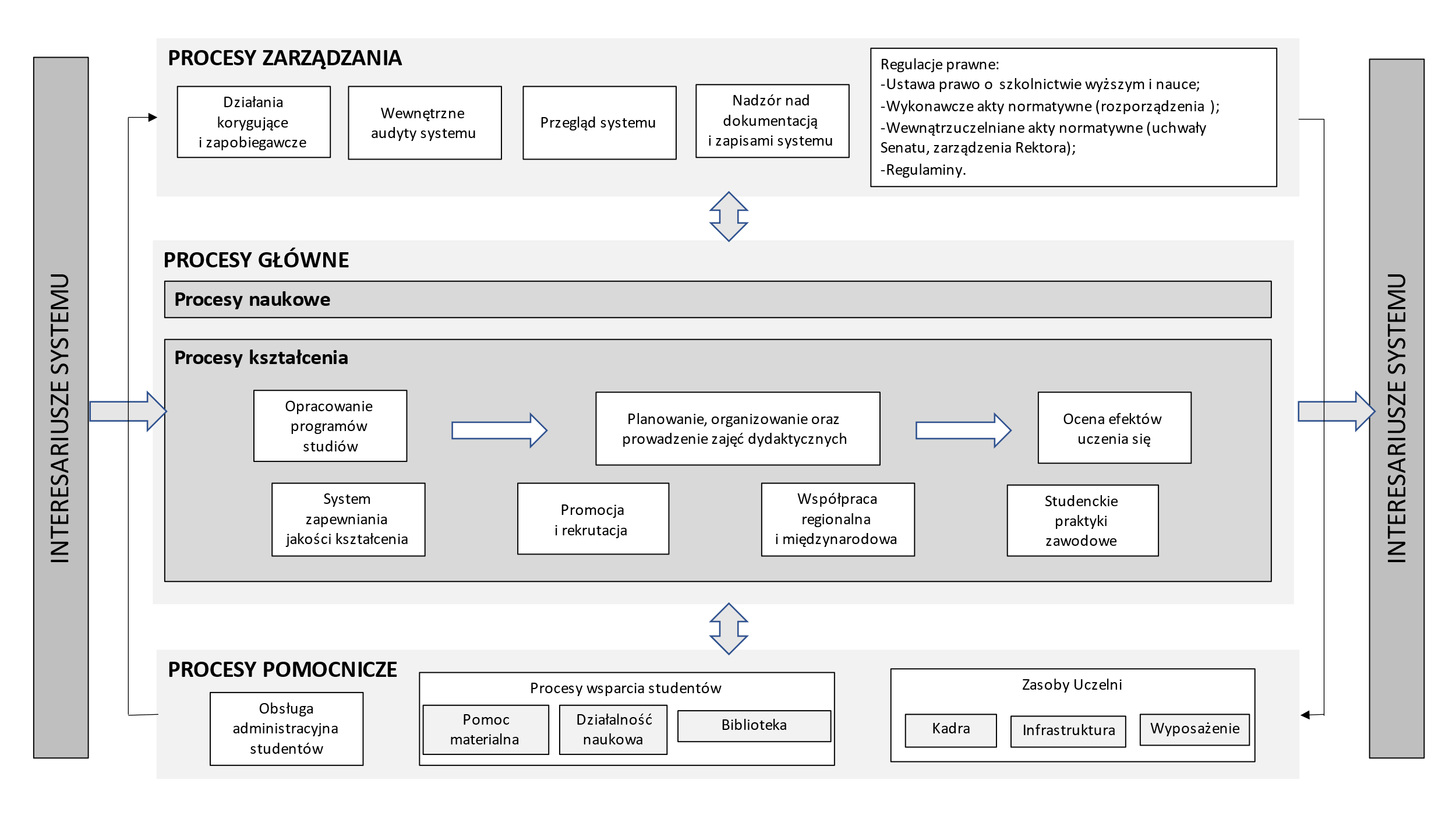 Główne obszary działańOcena stopnia realizacji efektów uczenia się, zdefiniowanych dla prowadzonych studiówW procesie tworzenia, weryfikacji i doskonalenia efektów uczenia się, a tym samym programów studiów, stosuje się matryce pokrycia efektów uczenia się oraz analizy: wyników osiąganych przez studentów,metod oceny pracy studenta,wyników hospitacji zajęć dydaktycznych,procesu praktyk studenckich,procesu dyplomowania.Przeprowadzane są również konsultacje z podmiotami gospodarczymi i organizacjami technicznymi. Weryfikacja efektów przeprowadzana jest również w oparciu o opinie absolwentów, którzy zakończyli studia na uczelni i rozpoczęli pracę zawodową. Ocena stopnia realizacji efektów uczenia się jest prowadzona poprzez weryfikację wiedzy, umiejętności i kompetencji społecznych nabywanych przez studentów w trakcie realizacji poszczególnych zajęć (przedmiotów), ujętych w programie studiów na danym kierunku i poziomie kształcenia, czego ostatecznym sprawdzianem jest egzamin dyplomowy w przypadku studentów I i II stopnia; rozprawa doktorska w przypadku doktorantów; praca końcowa lub spełnienie wszystkich wymagań określonych w programie studiów w przypadku studiów podyplomowych.Właściwy stopień realizacji efektów uczenia się jest zapewniany przez odpowiednią jakość kadry prowadzącej i wspierającej proces kształcenia. Jakość tej kadry podlega osobnej ocenie.Student poprzez anonimowe ankiety może wyrazić opinię na temat stopnia realizacji efektów uczenia się zdefiniowanych dla prowadzonych studiów. Weryfikacja zdefiniowanych efektów uczenia się jest dokonywana zgodnie z wytycznymi zawartymi w Zarządzeniu Rektora PRz w sprawie przeglądu programu studiów na określonym kierunku, poziomie i profilu. Szczegóły zawarte są w Zarządzeniach rektora PRz oraz procedurach wydziałowych.Jakość kształcenia na studiach doktoranckich/ w Szkole DoktorskiejStudia trzeciego stopnia – doktoranckie - są prowadzone do czasu ich wygaszenia zgodnie przepisami ustawy wprowadzającej ustawę prawo o szkolnictwie wyższym i nauce na zasadach dotychczasowych. Wydziały prowadzą kształcenie na wygaszanych studiach doktoranckich zgodnie z posiadanymi w tym zakresie uprawnieniami zapewniając osiągnięcie efektów właściwych dla obszaru wiedzy, dziedziny nauki oraz dyscypliny naukowej, której dotyczą studia.Uczelnia i Wydziały zapewniają doktorantom prowadzenie samodzielnych badań naukowych, w tym także poza Wydziałem i Uczelnią, poprzez prowadzenie aktywnej współpracy z innymi jednostkami naukowo-badawczymi w kraju i za granicą oraz poprzez uczestnictwo w projektach naukowo-badawczych realizowanych z partnerami krajowymi i zagranicznymi.Kształcenie w szkole doktorskiej realizowane jest zgodnie z Regulaminem Szkoły Doktorskiej Nauk Inżynieryjno-Technicznych na Politechnice Rzeszowskiej im. Ignacego Łukasiewicza oraz innymi, odrębnymi przepisami.Jakość kształcenia na studiach podyplomowychKształcenie na studiach podyplomowych realizowane jest zgodnie z Regulaminem studiów podyplomowych na Politechnice Rzeszowskiej oraz, w zależności od specyfiki studiów, innymi odrębnymi przepisami.Program studiów podyplomowych umożliwia osiągnięcie przez uczestników efektów uczenia się zgodnych z wymaganiami organizacji zawodowych i pracodawców oraz umożliwiających nabycie uprawnień do wykonywania zawodu lub nowych umiejętności niezbędnych na rynku pracy.Wewnętrzni i zewnętrzni interesariusze uczestniczą w procesie określania efektów uczenia się oraz w weryfikacji i ocenie osiągniętych efektów uczenia się.Zajęciom na studiach podyplomowych przypisuje się punkty ECTS, przy czym liczba punktów odpowiada nakładowi pracy uczestnika studiów podyplomowych, niezbędnemu do osiągnięcia zakładanych efektów uczenia się. Szczegóły zawarte są w Zarządzeniach rektora PRz oraz procedurach wydziałowych.Udział pracodawców i innych przedstawicieli rynku pracy w określaniu i ocenie efektów uczenia sięDla określenia i oceny efektów uczenia się jednostki powinny współdziałać z organizacjami technicznymi, z pracodawcami i innymi przedstawicielami rynku pracy. Działania te mogą obejmować:Powołanie ciał doradczych złożonych z przedstawicieli pracodawców.Organizację cyklicznych spotkań z udziałem członków ciał doradczych wskazanych w pkt. 1 w celu:zebrania opinii na temat:poziomu wykształcenia absolwentów (ocena efektów uczenia się w kategoriach wiedzy, umiejętności i kompetencji społecznych),zapotrzebowania na nowe kierunki i specjalności kształcenia,organizacji, prowadzenia i opiniowania studenckich praktyk zawodowych i staży, możliwości realizacji prac dyplomowych: licencjackich, inżynierskich i magisterskich oraz rozpraw doktorskich zgłaszanych przez interesariuszy zewnętrznych,dyskusji nad programami studiów (określaniu oraz weryfikacji programów studiów),opracowania wniosków i uwag do prowadzonych i planowanych do utworzenia kierunków studiów.Konsultacje każdorazowo powinny być udokumentowane protokołem/notatką służbową.Monitorowanie karier zawodowych absolwentówMonitorowanie karier zawodowych absolwentów PRz ma na celu: uzyskanie informacji na temat aktualnej sytuacji zawodowej absolwentów na rynku pracy, w tym zgodności zatrudnienia z profilem i poziomem kształcenia;uzyskanie opinii na temat przydatności wiedzy i umiejętności zdobytych w procesie kształcenia z punktu widzenia potrzeb i wymagań obecnego rynku pracy; weryfikację zakładanych efektów uczenia się.Za przeprowadzanie badań karier zawodowych absolwentów PRz i opinii pracodawców, których profil działalności związany jest z kierunkiem prowadzonych na wydziale studiów, odpowiedzialne jest Biuro Karier Politechniki Rzeszowskiej. Szczegółowy sposób badania określa Zarządzenie Rektora w sprawie monitorowania karier zawodowych absolwentów Politechniki Rzeszowskiej.Monitorowanie i okresowe przeglądy programów studiówMonitorowanie i doskonalenie programów studiów obejmuje ocenę zgodności tych programów w szczególności z:misją Uczelni,celami określonymi w strategii Uczelni,wymogami Polskiej Ramy Kwalifikacji,koncepcją rozwoju kierunku,wytycznymi dotyczącymi opracowania programów studiów wyższych z uwzględnieniem odpowiedniej liczby godzin zajęć dydaktycznych, punktów ECTS, relacji pomiędzy różnymi formami zajęć zgodnie z Rozporządzeniem Ministra Nauki i Szkolnictwa Wyższego z dnia 27 września 2018 r. w sprawie studiów (Dz. U. 2021, poz. 661 z późn. zm.)Monitorowanie programów studiów jest procesem ciągłym i dotyczy programów realizowanych na wszystkich kierunkach, profilach, poziomach i formach studiów. Przegląd programów studiów dokonywany jest w trakcie opracowywania, a także każdorazowo po zakończeniu roku akademickiego. Sposób monitorowania programów studiów określa Zarządzenie Rektora PRz w sprawie przeglądu programu studiów na określonym kierunku, poziomie i profilu.Zmiany w programach studiów wprowadzane są zgodnie z zasadami określonymi w Uchwale Senatu PRz w sprawie zasad ustalania programu studiów wyższych.Ocena zasad oceniania studentów, doktorantów, uczestników studiów podyplomowych, kursów i szkoleń oraz weryfikacja efektów uczenia sięZasady weryfikacji efektów uczenia się na studiach I i II stopnia określa Regulamin studiów wyższych na PRz. Zagadnienia te dla doktorantów określa Regulamin Szkoły Doktorskiej Nauk Inżynieryjno-Technicznych na PRz oraz Regulamin studiów doktoranckich, a dla uczestników studiów podyplomowych, kursów i szkoleń odpowiednie Regulaminy.Archiwizowanie protokołów zaliczeń/egzaminów oraz prac kontrolnych potwierdzających osiągnięcie przez studentów/doktorantów zakładanych efektów uczenia się odbywa się zgodnie z Regulaminem studiów na PRz i Zarządzeniem Rektora w sprawie archiwizacji prac kontrolnych oraz instrukcją kancelaryjną.Warunki odbywania praktyk zawodowych określają:Regulamin studiów na PRz.Zarządzenia Rektora w sprawie zasad organizacji i zaliczania praktyk zawodowych dla studentów Politechniki Rzeszowskiej.Naruszanie regulaminu studiów: Informacje dotyczące naruszania Regulaminu studiów składane są na bieżąco do właściwego prodziekana ds. kształcenia. We wrześniu przygotowywany jest raport końcowy uwzględniający wszystkie sprawy z danego roku akademickiego.Szczegółowe procedury dotyczące zasad oceniania studentów, doktorantów 
i uczestników studiów podyplomowych oraz weryfikacji efektów uczenia się mogą być zawarte w wydziałowych księgach jakości kształcenia.Ocena jakości kadry prowadzącej i wspierającej proces kształcenia, w tym także przez studentów, doktorantów i uczestników studiów podyplomowych, kursów i szkoleń oraz realizowanej polityki kadrowejJednostki powinny spełniać wymagania kadrowe do prowadzenia kształcenia w ramach oferowanych kierunków na określonym profilu, poziomie i formie studiów zgodnie z ustawą Prawo o szkolnictwie wyższym i nauce oraz wymaganiami zawartymi w rozporządzeniu Ministra Nauki i Szkolnictwa Wyższego z dnia 27 września 2018 r. w sprawie studiów.Ocena kadry prowadzącej.Nauczyciele akademiccy podlegają okresowej ocenie zgodnie ze Statutem PRz nie rzadziej niż raz na 4 lata lub na wniosek Rektora. Przygotowany przez pracownika wykaz osiągnięć, w zależności od zajmowanego stanowiska, może dotyczyć działalności naukowej, dydaktycznej i organizacyjnej.Co najmniej raz w trakcie trwania roku akademickiego każdy nauczyciel akademicki podlega ocenie przez studentów, doktorantów i uczestników studiów podyplomowych (ankieta). Nie rzadziej niż co dwa lata hospitowane są również zajęcia dydaktyczne prowadzone przez nauczyciela akademickiego.Szczegółowy tryb i zasady przeprowadzania ankietyzacji i hospitacji określa Zarządzenie Rektora PRz.Ocena kadry wspierającej proces kształcenia.Pracownicy niebędący nauczycielami akademickimi podlegają okresowej ocenie nie rzadziej niż co dwa lata, zgodnie z Zarządzeniem Rektora PRz (ankiety studenckie).  Działania mające na celu uwzględnianie opinii wyrażanych w ankietach.Wyniki ankiet są udostępniane na indywidualnym koncie ocenianego w systemie USOSweb w terminie 14 dni od ostatniego dnia ankietyzacji. Kierownicy jednostek mają dostęp do wyników ankiet podległych im pracowników w systemie USOSweb.Raporty z wyników ankietyzacji pracowników przekazywane są Dziekanowi Wydziału przez koordynatora ds. zapewnienia jakości kształcenia. Prowadzący zajęcia zobowiązany jest uwzględnić przekazane opinie w sposób powodujący zwiększenie skuteczności nauczania w toku dalszego prowadzenia przedmiotu.Dziekan Wydziału może zobowiązać nauczyciela do przedstawienia planowanego sposobu uwzględnienia opinii studentów oraz kontrolować jego realizację.Z uwagi na politykę rozwoju kadry – monitorowaniu podlegają:liczebność kadry, z podziałem na stanowiska i grupy wiekowe,udział profesorów i doktorów habilitowanych w prowadzeniu zajęć,stosunek liczby studentów do liczby wszystkich nauczycieli akademickich prowadzących zajęcia na kierunku,obsada zajęć akademickich zgodnie z kwalifikacjami zawodowymi, dorobkiem naukowym, posiadanym doświadczeniem zdobytym poza Uczelnią,stosunek liczby studentów na studiach stacjonarnych do liczby studentów na studiach niestacjonarnych.Ocena zasobów materialnych, w tym infrastruktury dydaktycznej i naukowej, a także środków wsparcia dla studentówW celu oceny zasobów materialnych, w tym infrastruktury dydaktycznej i naukowej jednostki, a także środków wsparcia dla studentów wykonywane są następujące działania:Aktualizacja przez kierowników jednostek wykazu infrastruktury naukowo-dydaktycznej i zakresu jej wykorzystania.Udostępnienie Internetowego Systemu Rezerwacji Sal (SRS), który umożliwia monitorowanie faktycznego obciążenie sal dydaktycznych i tworzenie nowych rezerwacji na potrzeby realizacji zajęć.Przeprowadzenie wśród studentów ankiety na temat organizacji studiów. Opracowanie wyników w/w ankiety przez koordynatora ds. zapewniania jakości kształcenia i przekazanie dziekanowi oraz UKZJK do dalszego wykorzystania. Funkcjonowanie systemu informacyjnego, tj. sposobu gromadzenia, analizowania i wykorzystania stosownych informacji w zapewnianiu jakości kształceniaZa zarządzanie systemem informacyjnym umieszczonym na stronie internetowej jednostki odpowiedzialny jest Administrator serwisu internetowego. Do obowiązków Administratora należy gromadzenie i aktualizowanie informacji na witrynie internetowej jednostki.Na witrynie internetowej jednostki zamieszczane są informacje dotyczące:aktualnej struktury organizacyjnej,danych kontaktowych i godzin urzędowania dziekanatu/sekretariatu,ogólnych informacji o prowadzonych kierunkach i specjalnościach studiów wraz z sylwetkami absolwentów i uzyskiwanymi kwalifikacjami,programów studiów dla wszystkich prowadzonych kierunków studiów wraz ze wskazaniem zakładanych efektów uczenia się,treści kart zajęć (przedmiotów),dostępnych dla studentów możliwości kształcenia w ramach wymiany międzynarodowej,oferty kształcenia w języku angielskim,informacji o konferencjach i seminariach organizowanych przez jednostkę,zasad postępowania awansowego,zasad procesu dyplomowania,formularzy obsługi przebiegu studiów,Systemu Zapewniania Jakości Kształcenia,kół naukowych,ogólnej organizacji studenckich praktyk zawodowych wraz z warunkami jej zaliczenia,warunki i tryb rekrutacji na studia,pozostałe dokumenty (regulaminy, procedury, instrukcje) obowiązujące wszystkich uczestników procesu kształcenia w tym Regulamin studiów.Zasady zarządzania systemem publikacji i ewidencji prac dyplomowych, doktorskich i podyplomowych o ile dotyczy.Praca dyplomowa jest składana w formie elektronicznej.Proces składania, zatwierdzania i archiwizacji elektronicznej formy pracy dyplomowej odbywa się za pomocą systemu APD (https://apd.prz.edu.pl), zintegrowanym z Uniwersyteckim Systemem Obsługi Studiów. System APD pełni funkcję repozytorium prac realizowanych na Politechnice Rzeszowskiej. Po obronie pracy z wynikiem pozytywnym, praca przesyłana jest do Ogólnopolskiego Repozytorium Pisemnych Prac Dyplomowych (ORPPD), z zastrzeżeniem ppkt 3.W repozytorium nie zamieszcza się prac zawierających informacje podlegające ochronie na podstawie przepisów o ochronie informacji niejawnych. Zasady funkcjonowania stron internetowych jednostek organizacyjnych.Nadzór nad stroną jednostki organizacyjnej sprawuje kierownik jednostki.Strona jednostki powinna zawierać:aktualny skład osobowy jednostki wraz z danymi kontaktowymi,profil badawczy jednostki,wykaz posiadanej aparatury badawczej,ofertę działalności usługowej,informacje o organizowanych konferencjach i sympozjach.Wizytówki www nauczycieli akademickich powinny zawierać:dane kontaktowe,godziny dyżuru dydaktycznego,wykaz prowadzonych przedmiotów,materiały pomocnicze do zajęć dydaktycznych (tylko koordynatorzy przedmiotów),profil badawczy,informacje na temat uczestnictwa w projektach i przynależności do organizacji związanych z działalnością naukową,wykaz publikacji.Działania podejmowane przez jednostkę w przypadku wystąpienia sytuacji konfliktowejCelem nadrzędnym jest zapobieganie zjawiskom patologicznym związanym z procesem kształcenia. Działania obejmują zarówno pracowników oraz studentów Jednostek w zakresie niewypełniania obowiązków oraz naruszania zasad postępowania wynikających z obowiązujących przepisów i norm społecznych.Odpowiednie przepisy zawarte są w:ustawie z dnia 26 czerwca 1974 r. Kodeks pracy (Dz. U. z 2020, poz. 1320 z późn. zm.), Statucie PRz,Regulaminie pracy na PRz,uchwale Senatu PRz w sprawie przyjęcia Kodeksu Dobre praktyki w szkołach wyższych,zarządzeniu Rektora PRz w sprawie wprowadzenia w życie Regulaminu zarządzania prawami własności intelektualnej oraz komercjalizacji wyników badań naukowych i prac rozwojowych w Politechnice Rzeszowskiej. Każdy pracownik ma obowiązek powiadomienia drogą służbową o faktach naruszenia zasad wynikających z ww. przepisów bezpośredniego przełożonego lub Dziekana, a w przypadku zaistnienia okoliczności uniemożliwiających drogę służbową bezpośrednio Rektora PRz.W celu udzielania pomocy w zakresie spraw zgłaszanych przez studentów powoływani są opiekunowie poszczególnych lat studiów. Ich głównym zadaniem jest utrzymywanie kontaktów ze studentami, a w szczególności ze starostami poszczególnych grup.Na PRz powoływany jest Rzecznik Praw Studentów stojący na straży przestrzegania praw studentów. Rzecznik interweniuje w przypadku naruszania praw studentów na Uczelni oraz podejmuje działania prewencyjne zmierzające do zwiększenia świadomości w zakresie praw i obowiązków studentów.W przypadku wystąpienia sytuacji konfliktowej związanej z przebiegiem studiów, pomiędzy studentem/doktorantem/uczestnikiem studiów podyplomowych a pracownikiem PRz, która nie została rozstrzygnięta w drodze porozumienia zainteresowanych, strona nieusatysfakcjonowana zgłasza szczegóły tej sytuacji do właściwego dziekana. Dziekan pośredniczy w rozwiązaniu konfliktu.Jeśli konflikt pozostaje nadal nierozwiązany w opinii którejkolwiek ze stron, dziekan może powołać negocjatora, który pomaga w rozwiązaniu konfliktu. Negocjator powinien być możliwie niezależny i kompetentny.Do orzekania w sprawach dyscyplinarnych nauczycieli akademickich powoływana jest Uczelniana Komisja Dyscyplinarna ds. Nauczycieli Akademickich oraz Rzecznicy Dyscyplinarni ds. Nauczycieli Akademickich. Członków komisji dyscyplinarnej wybiera Senat na okres swojej kadencji; Rektor powołuje Rzeczników.Do orzekania w sprawach dyscyplinarnych studentów i doktorantów powoływana jest każdorazowo na początku kadencji władz Uczelni Komisja Dyscyplinarna ds. Studentów i Doktorantów oraz Rzecznicy Dyscyplinarni ds. Studentów i Doktorantów. Audyty wewnętrzneCorocznie prowadzone są audyty wewnętrzne mające na celu kontrolę działania systemu zapewnienia jakości kształcenia w poszczególnych jednostkach. Pełnomocnik rektora ds. zapewniania jakości kształcenia opracowuje do końca października (każdego roku akademickiego) harmonogram wewnętrznych audytów jakości. Na uzasadniony wniosek Prorektora ds. kształcenia, członków UKZJK, Pełnomocnik może zarządzić przeprowadzenie poza-planowego audytu. Z ważnych przyczyn terminy realizacji audytów wewnętrznych mogą być zmienione lub odwołane. Decyzję w tym zakresie podejmuje Pełnomocnik.Pełnomocnik rektora wyznacza skład zespołu audytorów w tym audytora wiodącego (AW).Audytorami wewnętrznymi mogą być członkowie UKZJK, pracownik Działu Kształcenia/Pełnomocnik, lub inny pracownik. Powołany AW opracowuje plan audytu, który przekazuje lub o którego treści informuje zainteresowanych przed audytem. Audyt realizowany jest zgodnie z planem audytu. Nadzór nad jego sprawnym przebiegiem sprawuje AW. Audyt obejmuje spotkanie audytujących z przedstawicielami audytowanego obszaru oraz ewentualnie pracownikami audytowanej jednostki.Badanie audytowe systemu – obejmuje:badanie dokumentacji;wywiady z osobami odpowiedzialnymi za jakość kształcenia w jednostce, w trakcie których zalecane jest notowanie niezgodności, spostrzeżeń, dowodów i wszelkich uwag. Audytorzy dokonują analizy i oceny funkcjonowania systemu jakości. Zaobserwowane niezgodności poparte dowodami wpisują do protokołu niezgodności.AW opracowuje raport z audytu, który jest dokumentem podsumowującym przeprowadzony audyt. Załącznikami do raportu są protokoły niezgodności.Raport z audytu jest przedstawiany do zatwierdzenia przez Pełnomocnika rektora. W przypadku braku zatwierdzenia planuje on audyt pozaplanowy w tym obszarze. Raport przechowywany jest w Dziale Kształcenia przez min. 4 lata.W przypadku stwierdzenia, w trakcie audytu, niezgodności Pełnomocnik wydaje polecenie przeprowadzenia stosownych, pozaaudytowych działań doskonalących.Zarządzanie ryzykiemZarządzanie ryzykiem odbywa się na zasadach określonych w obowiązujących na Uczelni dokumentach wewnętrznych.OpracowującySprawdzającyZatwierdzającyPełnomocnik Rektora ds. Zapewniania Jakości Kształcenia dr inż. Anna Kuźniar, prof. PRzProrektor ds. kształcenia dr hab. Iwona Włoch, prof. PRzRektorprof. dr hab. inż. Piotr KoszelnikLp.Rozdział/strony zmieniane/y/wydanieOpis zmianyDataPodpis PełnomocnikaZ wydania 1 na wydanie 2Zmiana struktury systemuZ wydania 2 na wydanie 3Zmiana znacznej liczby stron spowodowana zmianą koncepcji systemuZ wydania 3 na wydanie 4Zmiana w systemie zapewniania jakości kształceniaZ wydania 4 na wydanie 5Zmiana strukturyZ wydania 5 na wydanie 6Aktualizacja i doskonalenie systemuZ wydania 6 na wydanie 7Aktualizacja i doskonalenie systemuZ wydania 7 na wydanie 8Aktualizacja i doskonalenie systemuZ wydania 8 na wydanie 9Aktualizacja i doskonalenie systemuZ wydania 9 na wydanie 10Aktualizacja i dostosowanie do aktualnych aktów prawnych. Doskonalenie systemuInteresariusze systemuMinisterstwo – zainteresowane wypełnianiem przez Uczelnię postanowień Statutu i stosowaniem się do wymagań Ustawy – Prawo o szkolnictwie wyższym i nauce oraz przepisów wykonawczychPrzyszli pracodawcy – zainteresowani wiedzą i umiejętnościami studentów zdobytymi podczas procesu kształceniaSpołeczeństwo – zainteresowane zapewnieniem kadr z wyższym wykształceniemRodzice studentów – zainteresowani usamodzielnieniem się swoich dzieci, które ukończyły Politechnikę Rzeszowską i otrzymały pracęStudenci, doktoranci, uczestnicy studiów podyplomowych, kursów i szkoleńNauczyciele akademiccy i inne osoby prowadzące zajęcia dydaktyczneSystem jakości kształceniastruktura organizacyjna, podział odpowiedzialności, procedury, procesy i zasoby umożliwiające wdrożenie zarządzania jakościąProceduraściśle określony sposób postępowaniaProcesdziałania, które zużywają środki dla przekształcenia wejść w wyjściaUKJKUczelniana Księga Jakości KształceniaSZJKSystem Zapewniania Jakości Kształceniahttp://jk.prz.edu.pl/Strona internetowa dotycząca jakości kształcenia, zawierająca informacje z zakresu jakości kształcenia 